Aufgabe 1 Wir erstellen eine BatterietabelleSucht in den ausgeteilten Materialien die Informationen, die ihr zum Ausfüllen der Tabelle benötigt!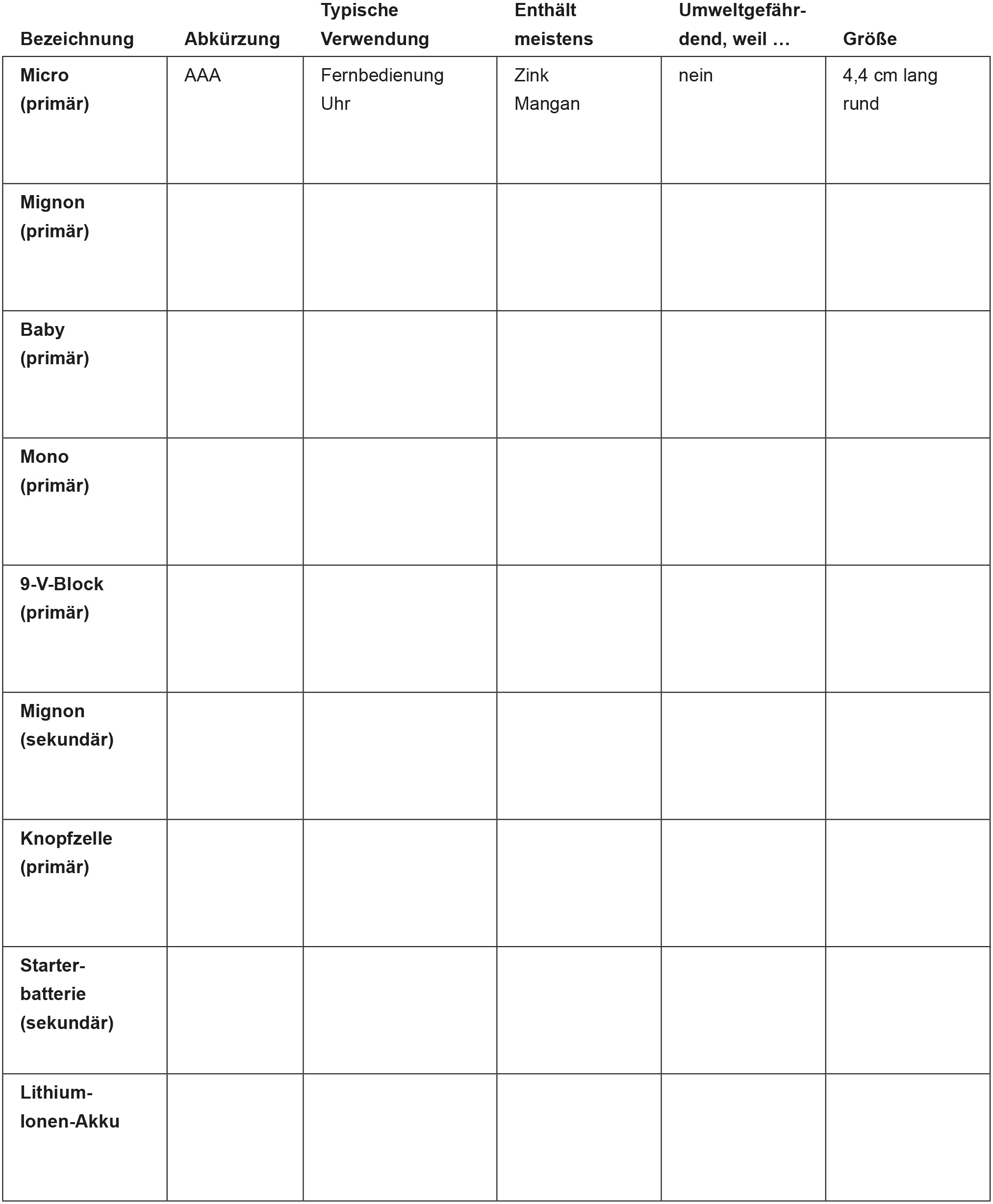 Aufgabe 2Das Batterien-und-Akkus-Recycling-SpielSpielregeln für das Batterien-und-Akkus-Recycling-SpielIhr könnt mit 4 bis 6 Spielern spielen.Am Anfang werden alle Karten mit der Schriftseite nach unten im Stapel in die Mitte auf den Tisch gelegt. Derjüngste Mitspieler beginnt. Er nimmt eine Karte auf und stellt eine Frage, die möglichst eindeutig zu beant-worten ist, zum Beispiel:„Ich werde oft in Rauchmeldern verwendet“ (1)„Ich bin wiederaufladbar und werde in Blitzgeräten verwendet.“ (2)Wer als Erster weiß , um welche Batterie oder welchen Akku es sich handelt, klopft auf den Tisch. Dann gibt er seine Antwort. Dabei müssen die Bezeichnung oder die Abkürzung genannt werden UND der Grund, warum Recycling hier wichtig ist. Richtig ist zum Beispiel:(1) „Das ist eine 9-V-Blockbatterie UND beim Recyceln können Zink oder Mangan wiedergewonnen werden.“(2) „Das ist ein AA-Akku (oder ein AAA-Akku) und beim Recyceln wird verhindert, dass giftiges Cadmium indie Umwelt gelangt.“Manchmal können verschiedene Antworten richtig sein. Das könnt ihr zusammen mit eurer Tabelle prüfen.Achtung, die Karten kommen alle doppelt vor. Wer eine solche Karte aufdeckt, muss eine andere Frage dazustellen als der Erste.Wer nach der richtigen Antwort eine Karte bei sich ablegen darf, ist dran mit dem Ziehen vom Stapel undstellt die nächste Frage.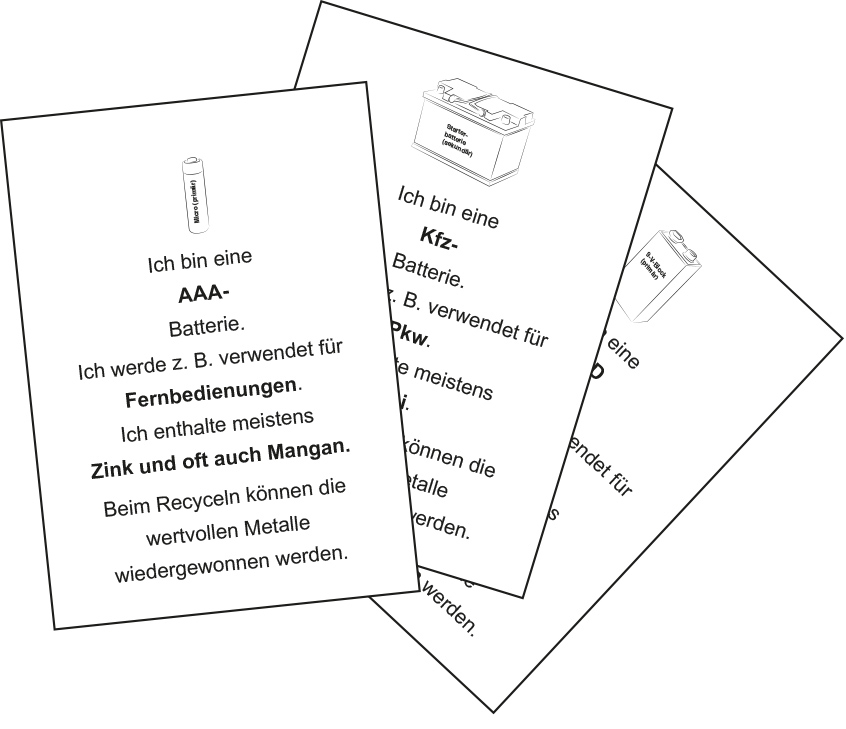 Wer am Ende die meisten Karten hat, hat gewonnen.Eure AufgabeÜbertragt die gesammelten Informationen aus eurer Batterietabelle auf einzelne Karten. So erhaltet ihram Ende eure eigenen Spielkarten.